Извещение о продаже физическим лицамГУП г. Москвы «Дирекция гаражного строительства»Машино-местаДата извещения: 23 октября 2012г.Номер извещения: 0447-12ММСведения об объекте продажи: г. Москва, ЮАО, р-н Нагатинский Затон, Нагатинская набережная, д. 56А, площадь 13,2 кв. м, номера на поэтажном плане: подземный этаж, помещение I, комната 92, машино-место 42Схема объекта гаражного назначения с обозначением машино-мест, характеристика машино-места, выставляемого на продажу, указана в приложенном файле  «Приложение №1 к извещению».Свидетельство о государственной регистрации от 30 марта 2012г. кадастровый номер: 77-77-05/004/2010-022, распоряжение Департамента имущества города Москвы от 17 января 2011г. № 42-рНачальная цена машино-места – 1 049 000 (один миллион сорок девять тысяч) руб. 00 копПорядок приема обращения физических лиц с заявками о покупке машино-места осуществляется в соответствии с Порядком организации продажи, продажи объектов гаражного назначения и машино-мест Государственного унитарного предприятия города Москвы «Дирекция строительства и эксплуатации объектов гаражного назначения города Москвы», размещенным на официальном сайте ГУП - www.mskgarage.ru.Место, сроки, время подачи заявок и рассмотрение заявокПрием заявок осуществляет ГУП г. Москвы «Дирекция гаражного строительства» по форме, указанной в приложенном файле «Приложение №2 к извещению», по адресу: г. Москва, ул. Б. Дмитровка, д. 23/8, стр.3., с понедельника по четверг с 09:00 до 18:00, в пятницу с 09:00 до 17:00 (по московскому времени). Для регистрации заявок физические лица связываются с ответственными за регистрацию таких заявок сотрудниками ГУП по контактным телефонам Единого центра продаж ГУП: (495) 730-95-51.Начало приема заявок: 24 октября 2012 г.Окончание приема заявок: до 15:00         07 ноября 2012г.Дата, время и место подведения итогов-рассмотрения заявок:08 ноября 2012г. в 10:00  по московскому времени по адресу: г. Москва, Вознесенский пер., д. 11, стр. 1. В случае, если на приобретение машино-места подано более 1 (одной) заявки от физических лиц ГУП г. Москвы «Дирекция гаражного строительства» принимает решение реализовать продажу машино-места путем проведения конкурентной процедуры.Такие физические лица, подавшие заявки на приобретение машино-места, будут уведомлены дополнительно о дате, времени, условиях  и месте проведения конкурентной процедуры.Физическим лицам, желающим приобрести машино-место, необходимо в поданных заявках указывать действующие контактные телефоны и актуальные адреса проживания для оперативного уведомления  в случае проведения конкурентной процедуры.	Физические лица, указавшие в заявке на приобретение машино-места недостоверные, недействующие контактные данные не смогут быть в установленном порядке уведомлены ГУП г. Москвы «Дирекция гаражного строительства» о проведении конкурентной процедуры и не смогут принять участие в конкурентной процедуре на приобретение продаваемого машино-места. Приложение № 1 к извещениюСхема объекта гаражного назначения с обозначением машино-мест указана в приложенном файле: 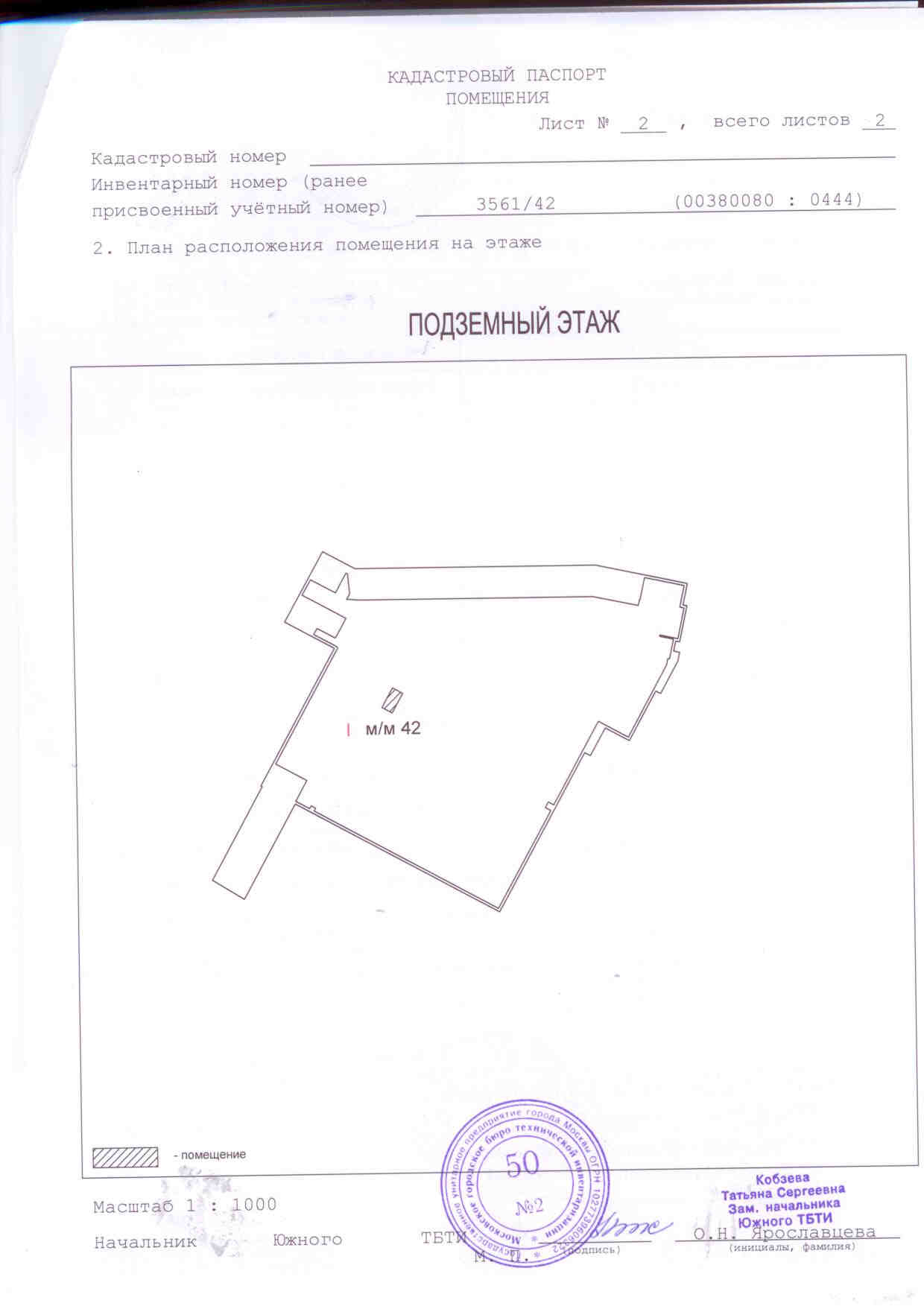 Характеристика машино-места, выставляемого на продажу: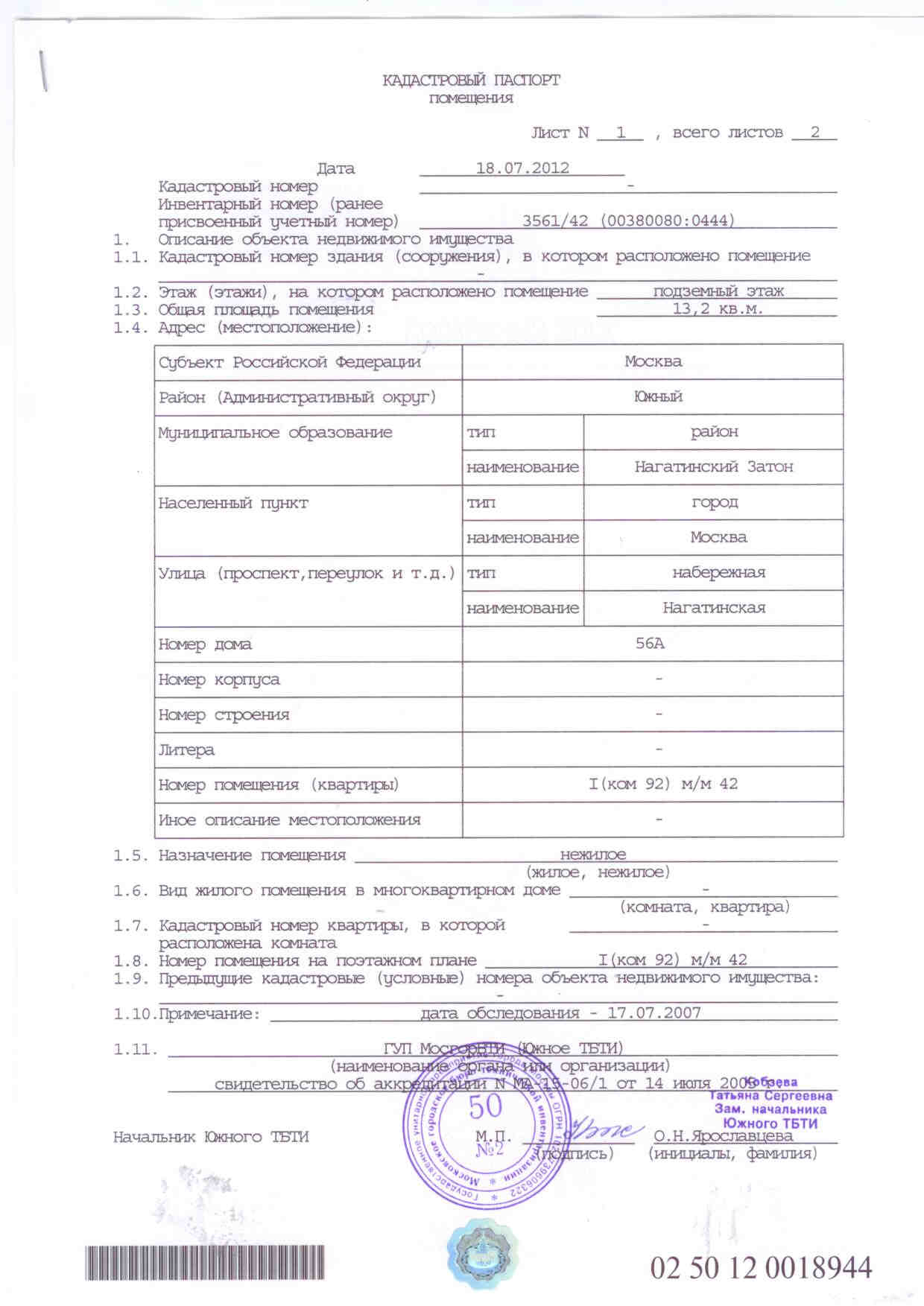 Приложение № 2 к извещениюФорма заявкиЗАЯВКА ДЛЯ ФИЗИЧЕСКИХ ЛИЦ НА ПОКУПКУ МАШИНО-МЕСТА  ПО АДРЕСУ ___________________________________________  № ___________(заполняется претендентом (его полномочным представителем))претендент   –      физическое лицо  (Ф.И.О. ) ______________________________________________ ___________________________________________________________________________________		          Документ, удостоверяющий личность:……………………………………………………………………………………………Серия………….№…………………., выдан  «…..»……………………..г.……………………………………………………………………………………………………...(кем выдан)Место регистрации…………………………………………………………………………………………………………………………..Телефон ………………………..Индекс…………………..Представитель претендента……………………………………………………………………………………………………………………………………………………………………………………………………………………................................................................(Ф.И.О. или наименование) действует на основании доверенности от «……..» ………………………г.  №………………Реквизиты документа, удостоверяющего личность представителя – физического лица,     или документа о государственной регистрации в качестве юридического лица представителя – юридического лица:…………………………………………………………………………………………………………………………………………………………………………………………………………………………………………………………………………………………………………………………………………………………………………………………………………………………………………….....................(наименование документа, серия, номер, дата и место выдачи (регистрации), кем и когда выдан)Претендент    –  Ф.И.О. или   представитель   Претендента……………………………………………………………………………………………………..,подавая  заявку на   приобретение  машино-места ……………………………………………………………………………………………………..…………………………………………………………………………………………………….,(объект гаражного назначения, строение/помещение, №, адрес……)обязуюсь:1.1. Соблюдать условия проведения продажи машино-мест, содержащиеся в извещении, в соответствии с  Порядком организации продажи, продажи объектов гаражного назначения и машино-мест Государственного унитарного предприятия города Москвы «Дирекция строительства и эксплуатации объектов гаражного назначения города Москвы» и в случае признания победителем заключить с ГУП г. Москвы «Дирекция гаражного строительства»  договор купли-продажи  и уплатить стоимость объекта  в порядке и в сроки,  установленные действующим законодательством и договором купли-продажи.С объектом продажи, его характеристиками и документацией по объекту ознакомлен, претензий не имею. Подпись Претендента __________________________________________________________(его полномочного представителя)							М.П.   Заявка принята ГУП г. Москвы «Дирекция гаражного строительства:______ час. ______ мин.   «_____» _______________ 200__г.   за   №___________________Уполномоченный представительГУП г. Москвы «Дирекция гаражного строительства _____________________________________________________________________						подпись, Ф.И.О.